Publicado en Bilbao el 22/05/2024 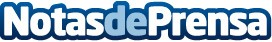 Ubyko desarrolla el cajero automático de la Smart CityPropone almacenamiento logístico y entrega automática las 24 horas en ciudades desde puntos cercanos automatizadosDatos de contacto:UbykoUbyko94 433 16 52Nota de prensa publicada en: https://www.notasdeprensa.es/ubyko-desarrolla-el-cajero-automatico-de-la Categorias: Nacional Inteligencia Artificial y Robótica Logística E-Commerce Innovación Tecnológica http://www.notasdeprensa.es